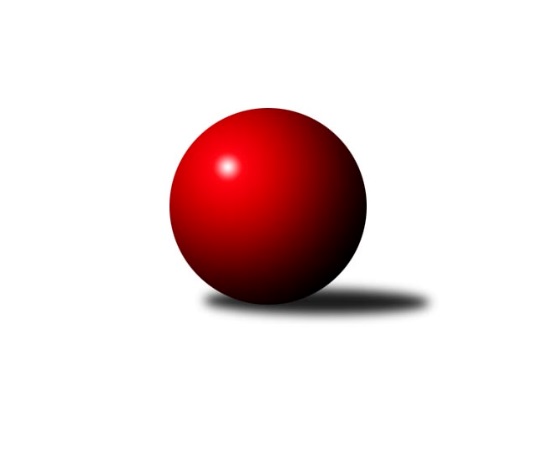 Č.22Ročník 2015/2016	9.4.2016Nejlepšího výkonu v tomto kole: 3587 dosáhlo družstvo: SKK Jičín1. KLM 2015/2016Výsledky 22. kolaSouhrnný přehled výsledků:TJ Valašské Meziříčí	- KK Moravská Slávia Brno ˝A˝	7:1	3384:3092	16.5:7.5	9.4.Baník Stříbro Klokani	- TJ Červený Kostelec  	6:2	3555:3486	15.5:8.5	9.4.KK Slavoj Praha	- SKK Svijany  Vrchlabí	6:2	3431:3384	14.5:9.5	9.4.SKK Jičín	- SKK Rokycany	5:3	3587:3547	12.0:12.0	9.4.KK PSJ Jihlava	- HKK Olomouc ˝A˝	5:3	3553:3400	15.0:9.0	9.4.TJ Sokol Husovice	- TJ Sokol KARE Luhačovice˝A˝	3:5	3412:3479	8.0:16.0	9.4.Tabulka družstev:	1.	SKK Rokycany	22	18	0	4	123.0 : 53.0 	324.5 : 203.5 	 3531	36	2.	TJ Sokol KARE Luhačovice˝A˝	22	16	1	5	114.0 : 62.0 	303.5 : 224.5 	 3468	33	3.	KK Slavoj Praha	22	13	2	7	103.5 : 72.5 	280.5 : 247.5 	 3451	28	4.	SKK Svijany  Vrchlabí	22	14	0	8	101.0 : 75.0 	285.5 : 242.5 	 3449	28	5.	KK PSJ Jihlava	22	13	1	8	101.0 : 75.0 	288.5 : 239.5 	 3495	27	6.	TJ Sokol Husovice	22	11	0	11	92.5 : 83.5 	267.5 : 260.5 	 3473	22	7.	Baník Stříbro Klokani	22	11	0	11	84.5 : 91.5 	260.5 : 267.5 	 3479	22	8.	TJ Valašské Meziříčí	22	10	0	12	77.5 : 98.5 	239.5 : 288.5 	 3422	20	9.	SKK Jičín	22	9	1	12	81.0 : 95.0 	250.0 : 278.0 	 3394	19	10.	HKK Olomouc ˝A˝	22	6	2	14	74.5 : 101.5 	241.5 : 286.5 	 3405	14	11.	TJ Červený Kostelec	22	7	0	15	68.5 : 107.5 	231.5 : 296.5 	 3371	14	12.	KK Moravská Slávia Brno ˝A˝	22	0	1	21	35.0 : 141.0 	195.0 : 333.0 	 3317	1Podrobné výsledky kola:	 TJ Valašské Meziříčí	3384	7:1	3092	KK Moravská Slávia Brno ˝A˝	Vladimír Výrek	171 	 134 	 149 	136	590 	 3:1 	 559 	 148	136 	 140	135	Miroslav Milan	David Volek	142 	 124 	 135 	123	524 	 0.5:3.5 	 554 	 146	148 	 135	125	Ondřej Němec	Dalibor Jandík	142 	 156 	 123 	129	550 	 2:2 	 543 	 131	140 	 132	140	Ivo Hostinský	Daniel Šefr	137 	 146 	 130 	158	571 	 3:1 	 540 	 127	140 	 138	135	Pavel Antoš	Ondřej Topič	143 	 146 	 157 	154	600 	 4:0 	 495 	 115	143 	 116	121	Dalibor Dvorník	Tomáš Cabák	136 	 135 	 130 	148	549 	 4:0 	 401 	 112	105 	 112	72	Pavel Dvorníkrozhodčí: Nejlepší výkon utkání: 600 - Ondřej Topič	 Baník Stříbro Klokani	3555	6:2	3486	TJ Červený Kostelec  	David Junek	156 	 149 	 130 	147	582 	 2:2 	 607 	 147	172 	 149	139	Daniel Neumann	Vlastimil Zeman ml. ml.	145 	 155 	 166 	144	610 	 3.5:0.5 	 567 	 145	143 	 139	140	Štěpán Schuster	Martin Pejčoch	134 	 142 	 141 	130	547 	 1:3 	 608 	 159	141 	 150	158	Ondřej Mrkos	Martin Vrbata	142 	 138 	 147 	156	583 	 2:2 	 578 	 149	146 	 140	143	Martin Mýl	Jiří Baloun	164 	 160 	 165 	152	641 	 4:0 	 551 	 150	145 	 113	143	Petr Vaněk *1	Lukáš Doubrava	141 	 134 	 156 	161	592 	 3:1 	 575 	 132	162 	 150	131	Jan Hornrozhodčí: střídání: *1 od 87. hodu Lukáš JankoNejlepší výkon utkání: 641 - Jiří Baloun	 KK Slavoj Praha	3431	6:2	3384	SKK Svijany  Vrchlabí	Zdeněk Gartus	145 	 148 	 164 	157	614 	 2.5:1.5 	 593 	 146	148 	 147	152	Vlado Žiško	Petr Pavlík	149 	 144 	 114 	144	551 	 2:2 	 589 	 147	133 	 138	171	Jiří Vejvara	Evžen Valtr	153 	 150 	 137 	128	568 	 3:1 	 542 	 136	139 	 129	138	Jiří Bartoníček	Josef Dvořák	119 	 122 	 137 	146	524 	 1:3 	 547 	 149	146 	 141	111	Michal Rolf	Anton Stašák	141 	 139 	 155 	139	574 	 3:1 	 557 	 139	146 	 151	121	Zdeněk Říha	David Kuděj	143 	 155 	 164 	138	600 	 3:1 	 556 	 142	134 	 136	144	David Hoblrozhodčí: Nejlepší výkon utkání: 614 - Zdeněk Gartus	 SKK Jičín	3587	5:3	3547	SKK Rokycany	Jiří Drábek	147 	 166 	 174 	147	634 	 4:0 	 585 	 141	154 	 150	140	Pavel Honsa	Josef Vejvara	153 	 165 	 141 	136	595 	 1:3 	 618 	 164	140 	 153	161	Michal Pytlík	Jan Bína	163 	 148 	 178 	162	651 	 3:1 	 574 	 150	149 	 154	121	Jan Endršt	Pavel Kaan	146 	 148 	 110 	145	549 	 1:3 	 598 	 134	149 	 151	164	Štěpán Šreiber	Lukáš Vik	146 	 162 	 139 	173	620 	 3:1 	 575 	 136	152 	 140	147	Roman Pytlík	Jaroslav Soukup	130 	 136 	 135 	137	538 	 0:4 	 597 	 144	151 	 141	161	Vojtěch Špelinarozhodčí: Nejlepší výkon utkání: 651 - Jan Bína	 KK PSJ Jihlava	3553	5:3	3400	HKK Olomouc ˝A˝	Robin Parkan	156 	 177 	 142 	144	619 	 2:2 	 622 	 164	170 	 138	150	Martin Vaněk	Jiří Partl *1	117 	 140 	 140 	125	522 	 0:4 	 595 	 152	146 	 146	151	Radek Havran	Stanislav Partl *2	164 	 145 	 152 	139	600 	 3:1 	 565 	 152	140 	 125	148	Marian Hošek	Tomáš Valík	166 	 178 	 149 	147	640 	 4:0 	 524 	 133	131 	 126	134	Karel Zubalík	Václav Rychtařík ml.	173 	 157 	 144 	159	633 	 4:0 	 542 	 150	122 	 119	151	Kamil Bartoš	Daniel Braun	117 	 138 	 132 	152	539 	 2:2 	 552 	 138	131 	 142	141	Jiří Němecrozhodčí: střídání: *1 od 61. hodu Ondřej Matula ml., *2 od 61. hodu Ondřej Matula ml.Nejlepší výkon utkání: 640 - Tomáš Valík	 TJ Sokol Husovice	3412	3:5	3479	TJ Sokol KARE Luhačovice˝A˝	Libor Škoula	154 	 161 	 139 	119	573 	 2:2 	 528 	 155	133 	 117	123	Vlastimil Červenka	Zdeněk Vymazal	143 	 130 	 146 	146	565 	 0:4 	 625 	 157	150 	 152	166	Michal Markus	Václav Mazur	144 	 142 	 130 	136	552 	 1:3 	 589 	 152	141 	 145	151	Radek Polách	Jiří Axman ml. ml.	163 	 137 	 141 	142	583 	 2:2 	 571 	 146	143 	 134	148	Jiří Mrlík	Jan Machálek ml. ml.	146 	 142 	 154 	128	570 	 2:2 	 557 	 132	147 	 120	158	Filip Lekeš	Dušan Ryba	135 	 159 	 137 	138	569 	 1:3 	 609 	 152	144 	 162	151	Rostislav Goreckýrozhodčí: Nejlepší výkon utkání: 625 - Michal MarkusPořadí jednotlivců:	jméno hráče	družstvo	celkem	plné	dorážka	chyby	poměr kuž.	Maximum	1.	Rostislav Gorecký 	TJ Sokol KARE Luhačovice˝A˝	612.35	391.0	221.3	1.2	12/12	(667)	2.	Zdeněk Vymazal 	TJ Sokol Husovice	606.60	390.4	216.2	1.4	12/12	(677)	3.	Robin Parkan 	KK PSJ Jihlava	606.05	388.7	217.4	1.1	11/12	(645)	4.	Roman Pytlík 	SKK Rokycany	604.93	388.3	216.7	1.2	12/12	(656)	5.	Václav Rychtařík  ml.	KK PSJ Jihlava	604.43	390.0	214.5	1.3	11/12	(656)	6.	Radek Havran 	HKK Olomouc ˝A˝	604.17	383.0	221.2	1.2	11/12	(664)	7.	Martin Vaněk 	HKK Olomouc ˝A˝	598.73	385.0	213.8	1.4	12/12	(627)	8.	Zdeněk Gartus 	KK Slavoj Praha	598.58	387.6	211.0	1.5	12/12	(654)	9.	Jiří Axman ml.  ml.	TJ Sokol Husovice	594.68	381.9	212.7	1.3	12/12	(645)	10.	David Junek 	Baník Stříbro Klokani	594.12	381.3	212.8	1.3	11/12	(639)	11.	Michal Pytlík 	SKK Rokycany	592.00	382.1	209.9	2.5	12/12	(683)	12.	Vojtěch Špelina 	SKK Rokycany	591.58	383.2	208.3	2.3	12/12	(624)	13.	Tomáš Valík 	KK PSJ Jihlava	591.42	382.4	209.0	1.9	12/12	(651)	14.	Vlastimil Zeman ml.  ml.	Baník Stříbro Klokani	590.15	383.9	206.2	1.6	12/12	(641)	15.	Tomáš Cabák 	TJ Valašské Meziříčí	589.79	383.8	205.9	2.1	12/12	(673)	16.	Michal Markus 	TJ Sokol KARE Luhačovice˝A˝	589.40	383.4	206.0	0.9	12/12	(648)	17.	Jan Bína 	SKK Jičín	588.64	383.1	205.5	1.5	12/12	(651)	18.	Radek Polách 	TJ Sokol KARE Luhačovice˝A˝	588.36	386.2	202.2	1.3	11/12	(627)	19.	Zdeněk Říha 	SKK Svijany  Vrchlabí	586.38	384.0	202.4	1.6	12/12	(634)	20.	Lukáš Doubrava 	Baník Stříbro Klokani	586.07	383.5	202.6	1.9	12/12	(630)	21.	Jan Endršt 	SKK Rokycany	584.73	383.0	201.7	2.3	12/12	(636)	22.	Jiří Baloun 	Baník Stříbro Klokani	584.65	380.5	204.2	1.6	11/12	(641)	23.	Jiří Vejvara 	SKK Svijany  Vrchlabí	580.89	373.2	207.7	1.2	12/12	(682)	24.	Dalibor Tuček 	TJ Valašské Meziříčí	580.22	381.2	199.0	1.6	9/12	(633)	25.	Pavel Honsa 	SKK Rokycany	579.50	377.5	202.1	1.9	12/12	(632)	26.	Daniel Braun 	KK PSJ Jihlava	579.02	377.9	201.2	1.9	8/12	(608)	27.	Daniel Neumann 	TJ Červený Kostelec  	578.52	375.2	203.3	1.8	12/12	(636)	28.	Štěpán Šreiber 	SKK Rokycany	578.18	375.4	202.8	2.7	12/12	(612)	29.	Evžen Valtr 	KK Slavoj Praha	578.00	379.5	198.5	1.9	12/12	(622)	30.	Petr Pavlík 	KK Slavoj Praha	577.15	384.3	192.8	2.9	11/12	(602)	31.	Libor Škoula 	TJ Sokol Husovice	576.30	377.1	199.2	2.4	11/12	(617)	32.	Jiří Mrlík 	TJ Sokol KARE Luhačovice˝A˝	575.89	380.4	195.5	3.1	11/12	(616)	33.	Jan Horn 	TJ Červený Kostelec  	575.48	376.4	199.1	1.8	11/12	(616)	34.	Michal Rolf 	SKK Svijany  Vrchlabí	573.94	374.8	199.1	1.7	12/12	(679)	35.	Jiří Bartoníček 	SKK Svijany  Vrchlabí	573.43	378.5	194.9	1.8	10/12	(661)	36.	Martin Pejčoch 	Baník Stříbro Klokani	573.16	374.4	198.8	2.2	10/12	(612)	37.	Anton Stašák 	KK Slavoj Praha	573.01	372.6	200.4	1.1	12/12	(638)	38.	Stanislav Partl 	KK PSJ Jihlava	572.93	374.6	198.3	2.9	11/12	(606)	39.	David Hobl 	SKK Svijany  Vrchlabí	572.16	371.5	200.6	2.7	12/12	(664)	40.	Ondřej Topič 	TJ Valašské Meziříčí	571.86	372.2	199.7	1.9	11/12	(600)	41.	Lukáš Janko 	TJ Červený Kostelec  	571.81	373.8	198.1	2.7	9/12	(642)	42.	Ondřej Mrkos 	TJ Červený Kostelec  	571.72	378.5	193.2	2.8	11/12	(609)	43.	David Kuděj 	KK Slavoj Praha	571.50	381.4	190.1	2.3	11/12	(641)	44.	David Volek 	TJ Valašské Meziříčí	570.20	376.8	193.5	3.5	8/12	(614)	45.	Václav Mazur 	TJ Sokol Husovice	569.77	374.7	195.1	2.3	12/12	(609)	46.	Miroslav Milan 	KK Moravská Slávia Brno ˝A˝	569.63	373.6	196.0	2.1	12/12	(597)	47.	Vladimír Výrek 	TJ Valašské Meziříčí	569.06	366.6	202.5	2.6	9/12	(624)	48.	Jiří Drábek 	SKK Jičín	568.50	374.7	193.8	2.6	10/12	(634)	49.	Pavel Kaan 	SKK Jičín	568.46	378.7	189.8	3.1	9/12	(609)	50.	Martin Vrbata 	Baník Stříbro Klokani	566.75	366.5	200.3	2.3	9/12	(636)	51.	Kamil Bartoš 	HKK Olomouc ˝A˝	563.02	373.9	189.1	3.7	12/12	(603)	52.	Jiří Partl 	KK PSJ Jihlava	561.86	369.2	192.6	2.3	11/12	(616)	53.	Dalibor Jandík 	TJ Valašské Meziříčí	561.23	368.1	193.1	1.9	10/12	(619)	54.	Michal Šimek 	TJ Sokol Husovice	561.17	377.5	183.6	3.2	9/12	(627)	55.	Jiří Němec 	HKK Olomouc ˝A˝	561.04	371.7	189.3	1.8	11/12	(618)	56.	Ondřej Němec 	KK Moravská Slávia Brno ˝A˝	560.78	365.4	195.4	2.8	9/12	(611)	57.	Josef Dvořák 	KK Slavoj Praha	558.63	361.3	197.3	3.1	9/12	(613)	58.	Jiří Ouhel 	KK PSJ Jihlava	558.40	373.5	184.9	5.3	8/12	(622)	59.	Dalibor Dvorník 	KK Moravská Slávia Brno ˝A˝	556.01	371.3	184.8	3.3	12/12	(590)	60.	Lukáš Vik 	SKK Jičín	554.02	364.4	189.6	3.0	12/12	(620)	61.	Daniel Šefr 	TJ Valašské Meziříčí	553.65	360.4	193.3	3.7	8/12	(588)	62.	Jaroslav Soukup 	SKK Jičín	552.34	365.6	186.7	2.7	11/12	(613)	63.	Pavel Antoš 	KK Moravská Slávia Brno ˝A˝	551.30	360.1	191.2	2.9	12/12	(581)	64.	Karel Zubalík 	HKK Olomouc ˝A˝	550.27	362.8	187.5	3.6	8/12	(579)	65.	Filip Lekeš 	TJ Sokol KARE Luhačovice˝A˝	548.48	369.8	178.7	3.9	10/12	(586)	66.	Radim Hostinský 	KK Moravská Slávia Brno ˝A˝	543.04	356.4	186.7	5.4	8/12	(585)	67.	Marian Hošek 	HKK Olomouc ˝A˝	542.62	368.8	173.8	5.2	10/12	(618)		Michal Wohlmut 	SKK Rokycany	630.00	399.0	231.0	0.0	1/12	(630)		Pavel Louda 	SKK Jičín	607.50	408.0	199.5	3.0	2/12	(612)		Michal Juroška 	TJ Valašské Meziříčí	607.00	387.0	220.0	2.0	1/12	(607)		Vlado Žiško 	SKK Svijany  Vrchlabí	582.65	395.7	187.0	3.6	4/12	(634)		Dušan Ryba 	TJ Sokol Husovice	580.63	370.6	210.1	1.4	5/12	(634)		Martin Sitta 	HKK Olomouc ˝A˝	575.50	372.0	203.5	2.0	2/12	(588)		Jakub Wenzel 	TJ Červený Kostelec  	575.00	380.0	195.0	8.0	1/12	(575)		Kamil Fiebinger 	SKK Svijany  Vrchlabí	571.38	372.7	198.7	1.4	4/12	(637)		Roman Straka 	SKK Svijany  Vrchlabí	570.17	374.0	196.2	1.6	7/12	(670)		Miloš Jandík 	TJ Valašské Meziříčí	570.00	364.0	206.0	3.0	1/12	(570)		Jan Machálek ml.  ml.	TJ Sokol Husovice	568.72	374.9	193.9	3.3	6/12	(614)		Ladislav Beránek 	SKK Jičín	566.90	372.8	194.1	2.4	5/12	(602)		Josef Vejvara 	SKK Jičín	565.93	378.4	187.5	2.7	7/12	(622)		Roman Bureš 	SKK Jičín	565.50	370.5	195.0	2.0	4/12	(571)		Milan Klika 	KK Moravská Slávia Brno ˝A˝	565.02	368.3	196.7	2.5	7/12	(601)		Tomáš Molek 	TJ Sokol KARE Luhačovice˝A˝	564.57	369.1	195.4	4.8	7/12	(615)		Tomaš Žižlavský 	TJ Sokol Husovice	564.00	359.0	205.0	0.0	1/12	(564)		Jiří Kudláček 	TJ Sokol KARE Luhačovice˝A˝	563.75	382.2	181.6	6.8	4/12	(610)		Ivo Hostinský 	KK Moravská Slávia Brno ˝A˝	563.50	373.4	190.1	3.5	5/12	(582)		Pavel Kubálek 	TJ Sokol KARE Luhačovice˝A˝	563.42	367.1	196.3	2.8	3/12	(584)		Vlastimil Zeman st. 	Baník Stříbro Klokani	563.25	378.4	184.8	7.6	4/12	(601)		Pavel Novák 	TJ Červený Kostelec  	561.60	374.1	187.5	3.7	5/12	(588)		Milan Sekanina 	HKK Olomouc ˝A˝	561.50	391.0	170.5	6.0	2/12	(575)		Martin Mýl 	TJ Červený Kostelec  	561.43	373.2	188.2	3.2	7/12	(614)		Karel Ustohal 	KK Moravská Slávia Brno ˝A˝	560.00	373.0	187.0	2.0	1/12	(560)		Dominik Dvořák 	KK Moravská Slávia Brno ˝A˝	559.00	380.0	179.0	8.0	1/12	(559)		Stanislav Březina 	KK Slavoj Praha	555.50	362.5	193.0	2.3	4/12	(598)		Matouš Krajzinger 	HKK Olomouc ˝A˝	553.33	364.0	189.3	3.8	3/12	(570)		Štěpán Schuster 	TJ Červený Kostelec  	551.92	367.8	184.1	3.1	7/12	(607)		Pavel Maršík 	SKK Svijany  Vrchlabí	547.50	378.0	169.5	7.0	2/12	(565)		Jiří Radil 	TJ Sokol Husovice	546.13	370.1	176.0	4.4	4/12	(596)		Jakub Čopák 	KK PSJ Jihlava	546.00	352.0	194.0	2.0	1/12	(546)		Pavel Palian 	KK Moravská Slávia Brno ˝A˝	543.50	366.1	177.4	3.8	2/12	(563)		Břetislav Sobota 	HKK Olomouc ˝A˝	540.00	362.0	178.0	4.0	1/12	(540)		Zdeněk Vránek 	KK Moravská Slávia Brno ˝A˝	534.33	362.3	172.0	6.3	3/12	(553)		Václav Šmída 	TJ Červený Kostelec  	532.08	369.7	162.4	6.7	4/12	(600)		Vlastimil Červenka 	TJ Sokol KARE Luhačovice˝A˝	528.00	333.0	195.0	5.0	1/12	(528)		František Kellner 	KK Moravská Slávia Brno ˝A˝	513.00	352.0	161.0	5.0	1/12	(513)		Milan Žáček 	TJ Sokol KARE Luhačovice˝A˝	493.00	349.0	144.0	7.0	1/12	(493)		Daniel Bouda 	TJ Červený Kostelec  	484.00	345.0	139.0	17.0	1/12	(484)		Pavel Dvorník 	KK Moravská Slávia Brno ˝A˝	441.67	319.7	122.0	18.0	3/12	(466)Sportovně technické informace:Starty náhradníků:registrační číslo	jméno a příjmení 	datum startu 	družstvo	číslo startu14823	Lukáš Vik	09.04.2016	SKK Jičín	11x12946	Jiří Baloun	09.04.2016	Baník Stříbro Klokani	10x10315	Martin Vrbata	09.04.2016	Baník Stříbro Klokani	9x8763	Vlastimil Červenka	09.04.2016	TJ Sokol KARE Luhačovice˝A˝	2x16996	Daniel Neumann	09.04.2016	TJ Červený Kostelec  	10x9135	Ivo Hostinský	09.04.2016	KK Moravská Slávia Brno ˝A˝	9x21835	Petr Vaněk	09.04.2016	TJ Červený Kostelec  	1x22051	Ondřej Matula	09.04.2016	KK PSJ Jihlava	2x14978	Daniel Šefr	09.04.2016	TJ Valašské Meziříčí	6x6673	Jiří Mrlík	09.04.2016	TJ Sokol KARE Luhačovice˝A˝	10x7685	Karel Zubalík	09.04.2016	HKK Olomouc ˝A˝	5x8233	Pavel Dvorník	09.04.2016	KK Moravská Slávia Brno ˝A˝	3x843	Vladimír Žiško	09.04.2016	SKK Svijany  Vrchlabí	6x7868	Radek Polách	09.04.2016	TJ Sokol KARE Luhačovice˝A˝	10x
Hráči dopsaní na soupisku:registrační číslo	jméno a příjmení 	datum startu 	družstvo	Program dalšího kola:Nejlepší šestka kola - absolutněNejlepší šestka kola - absolutněNejlepší šestka kola - absolutněNejlepší šestka kola - absolutněNejlepší šestka kola - dle průměru kuželenNejlepší šestka kola - dle průměru kuželenNejlepší šestka kola - dle průměru kuželenNejlepší šestka kola - dle průměru kuželenNejlepší šestka kola - dle průměru kuželenPočetJménoNázev týmuVýkonPočetJménoNázev týmuPrůměr (%)Výkon9xJan BínaJičín 6518xJan BínaJičín 112.286513xJiří BalounBaník Stříbro6413xTomáš ValíkJihlava111.796403xTomáš ValíkJihlava6406xVáclav Rychtařík ml.Jihlava110.576331xJiří DrábekJičín 6342xJiří BalounBaník Stříbro110.296414xVáclav Rychtařík ml.Jihlava6332xMichal MarkusLuhačovice A109.826253xMichal MarkusLuhačovice A6252xJiří DrábekJičín 109.35634